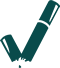 Ablaufplandie Marketing-Fachleute (45 min)Berichten Sie uns von Ihren Ergebnissen!Ihr Feedback ist uns wichtig! Zur bestmöglichen Optimierung unserer Seite freuen wir uns über Ihre Rückmeldungen, Anmerkungen und Wünsche.
feelok@bw-lv.de Beschäftigung mit den Tricks der TabakindustrieNach dieser Präventionseinheithaben sich die Jugendlichen mit Marketingstrategien auseinander gesetzthaben sich die Jugendlichen aktiv mit den Vor- und Nachteilen von Werbemaßnahmen in der Tabakindustrie auseinandergesetzt und kennen die Lügen und Tricks der Tabakindustriekennen sie die Lügen und Tricks der Tabakindustrie Zielgruppe: Jugendliche ab 14 JahrenDer Ablaufplan ist exemplarisch und lässt sich individuell an die Bedürfnisse der Klasse anpassen. 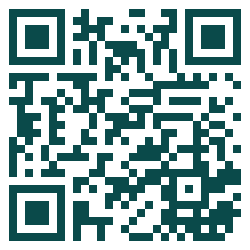 Weitere Informationen rund um das Thema Tabak und Rauchen finden Sie hier: 
feelok.de/tabak-tricksUhrzeitUhrzeitDauerDauerBeschreibungBeschreibungMaterial Material Einstieg: TabakwerbungEinstieg: Tabakwerbung09:00 Uhr09:00 Uhr5 min5 minZeigen Sie den Jugendlichen ein Bild einer Tabakwerbung. Dies kann gerne auch ein älteres sein. Kommen Sie mit den Jugendlichen ins Gespräch: Darf für Tabak Werbung gemacht werden? Eine Sammlung verschiedener Warm-up-Übungen finden Sie hier: feelok.de/warm-upZeigen Sie den Jugendlichen ein Bild einer Tabakwerbung. Dies kann gerne auch ein älteres sein. Kommen Sie mit den Jugendlichen ins Gespräch: Darf für Tabak Werbung gemacht werden? Eine Sammlung verschiedener Warm-up-Übungen finden Sie hier: feelok.de/warm-upBild Tabak-werbungBild Tabak-werbungFachleute für MarketingFachleute für Marketing09:20 Uhr09:20 Uhr10 min10 minTeilen Sie die Jugendlichen in 3er-Gruppen ein.Die Gruppen bekommen folgende Aufgabe: „Fördert den Verkauf eines Produktes. Welches Produkt ihr vermarkten möchtet, könnt ihr selbst entscheiden (z.B. Auto, Duschgel, Honig,…). Überlegt euch verschiedene Strategien, wie ihr andere Menschen überzeugen wollt, euer Produkt zu kaufen. Kreativität willkommen. Notiert eure Ideen auf ein Blatt.“Teilen Sie die Jugendlichen in 3er-Gruppen ein.Die Gruppen bekommen folgende Aufgabe: „Fördert den Verkauf eines Produktes. Welches Produkt ihr vermarkten möchtet, könnt ihr selbst entscheiden (z.B. Auto, Duschgel, Honig,…). Überlegt euch verschiedene Strategien, wie ihr andere Menschen überzeugen wollt, euer Produkt zu kaufen. Kreativität willkommen. Notiert eure Ideen auf ein Blatt.“Methoden der TabakindustrieMethoden der Tabakindustrie09:40 Uhr09:40 Uhr15 min15 minDie Tabakindustrie verkauft Produkte (Zigaretten, Schnupftabak, Zigarren, Kautabak, usw.), die weltweit Millionen Menschen umbringen. Und sie ist erfolgreich. Wie schafft sie das?Die Jugendlichen sollen sich in den Kleingruppen mindestens 3 Methoden überlegen und notieren, die die Tabakindustrie mit Erfolg nutzt, um Jugendliche dazu zu bringen, zu rauchen.Wenn die Jugendlichen nicht mehr weiter wissen, kann auf folgende Seite verwiesen werden: feelok.de/tabak-tricksDie Tabakindustrie verkauft Produkte (Zigaretten, Schnupftabak, Zigarren, Kautabak, usw.), die weltweit Millionen Menschen umbringen. Und sie ist erfolgreich. Wie schafft sie das?Die Jugendlichen sollen sich in den Kleingruppen mindestens 3 Methoden überlegen und notieren, die die Tabakindustrie mit Erfolg nutzt, um Jugendliche dazu zu bringen, zu rauchen.Wenn die Jugendlichen nicht mehr weiter wissen, kann auf folgende Seite verwiesen werden: feelok.de/tabak-tricksZugang zu feelok.deZugang zu feelok.deVortrag vorbereitenVortrag vorbereiten10 min10 minAufgrund der Überlegungen (Schritt 1) und dem in feelok.de Gelernten (Schritt 2) beschreiben die Jugendlichen 3 Methoden, mit denen sie den Verkauf ihres Produktes fördern wollen und präsentieren sie vor der Klasse.Aufgrund der Überlegungen (Schritt 1) und dem in feelok.de Gelernten (Schritt 2) beschreiben die Jugendlichen 3 Methoden, mit denen sie den Verkauf ihres Produktes fördern wollen und präsentieren sie vor der Klasse.Flipchart/
Plakat/
PowerPoint-FolienFlipchart/
Plakat/
PowerPoint-FolienAuswertung und ReflexionAuswertung und Reflexion10:10 Uhr 10:10 Uhr 5 min5 minKurze Feedbackrunde: Was die Jugendlichen überrascht, verwundert, irritiert (...) hat und welche neuen Aspekte sie aus der Einheit mitnehmen.Eine Sammlung verschiedener Feedback- und Reflexions-Übungen finden Sie hier: feelok.de/feedbackKurze Feedbackrunde: Was die Jugendlichen überrascht, verwundert, irritiert (...) hat und welche neuen Aspekte sie aus der Einheit mitnehmen.Eine Sammlung verschiedener Feedback- und Reflexions-Übungen finden Sie hier: feelok.de/feedback10:3010:30EndeEndeFollow-up: Leiterspiel OfflineFollow-up: Leiterspiel Offline45 min +45 min +Zur Festigung und Überprüfung des erlernten Wissens empfehlen wir Ihnen, 2-3 Wochen nach Durchführung der Präventionseinheit mit der Klasse ein Follow-up durchzuführen.Mit dem Leiterspiel Offline wird das Wissen der Jugendlichen interaktiv und dynamisch abgefragt. Zudem fördert es den Klassenzusammenhalt und soziale Kompetenzen der Jugendlichen. Zur Festigung und Überprüfung des erlernten Wissens empfehlen wir Ihnen, 2-3 Wochen nach Durchführung der Präventionseinheit mit der Klasse ein Follow-up durchzuführen.Mit dem Leiterspiel Offline wird das Wissen der Jugendlichen interaktiv und dynamisch abgefragt. Zudem fördert es den Klassenzusammenhalt und soziale Kompetenzen der Jugendlichen. Leiterspiel Offline Spielbrett oder Zahlen-kärtchenAnleitung Papierhut bastelnGruppen-einteilungFragenkatalogLeiterspiel Offline Spielbrett oder Zahlen-kärtchenAnleitung Papierhut bastelnGruppen-einteilungFragenkatalogLeiterspiel Offline Spielbrett oder Zahlen-kärtchenAnleitung Papierhut bastelnGruppen-einteilungFragenkatalogLeiterspiel Offline Spielbrett oder Zahlen-kärtchenAnleitung Papierhut bastelnGruppen-einteilungFragenkatalogQuelle: bwlvQuelle: bwlvQuelle: bwlvQuelle: bwlvQuelle: bwlvQuelle: bwlvQuelle: bwlvWeitere Ablaufpläne auf feelok - Lehrpersonen und Multiplikator:innenwww.feel-ok.ch, www.feel-ok.at, www.feelok.deWeitere Ablaufpläne auf feelok - Lehrpersonen und Multiplikator:innenwww.feel-ok.ch, www.feel-ok.at, www.feelok.deWeitere Ablaufpläne auf feelok - Lehrpersonen und Multiplikator:innenwww.feel-ok.ch, www.feel-ok.at, www.feelok.deWeitere Ablaufpläne auf feelok - Lehrpersonen und Multiplikator:innenwww.feel-ok.ch, www.feel-ok.at, www.feelok.deWeitere Ablaufpläne auf feelok - Lehrpersonen und Multiplikator:innenwww.feel-ok.ch, www.feel-ok.at, www.feelok.deWeitere Ablaufpläne auf feelok - Lehrpersonen und Multiplikator:innenwww.feel-ok.ch, www.feel-ok.at, www.feelok.deWeitere Ablaufpläne auf feelok - Lehrpersonen und Multiplikator:innenwww.feel-ok.ch, www.feel-ok.at, www.feelok.de